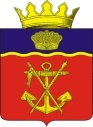 АДМИНИСТРАЦИЯКАЛАЧЁВСКОГО  МУНИЦИПАЛЬНОГО  РАЙОНАВОЛГОГРАДСКОЙ  ОБЛАСТИПОСТАНОВЛЕНИЕот  24.12.2019   № 1302Об определении стоимости одного детодня в образовательных организациях, реализующих программу дошкольного образования, Калачевского муниципального района Волгоградской областиВ соответствии с постановлением администрации Калачевского муниципального района от 24.07.2015 г. № 727 «Об установлении, взимании и расходовании платы родителей (законных представителей) за присмотр и уход за детьми, осваивающими образовательные программы дошкольного образования в образовательных организациях Калачевского муниципального района»п о с т а н о в л я ю:1.    Установить  c     01. 01. 2020 г.  по 31.12. 2020 г.   плату    родителей    (законных   представителей)      за    содержание    ребенка  за один детодень    в  образовательных   организациях,  реализующих программу дошкольного образования в  Калачевском муниципальном районе,    независимо  от  их  возраста  и  длительности  пребывания  в муниципальных  образовательных организациях в размере 100,00 рублей.2.  За присмотр  и  уход  за  детьми-инвалидами,  детьми-сиротами   и  детьми,  оставшимися без попечения родителей, а  также за детьми с туберкулезной  интоксикацией,  родительскую плату не взимать.3.    Настоящее постановление подлежит официальному  опубликованию.4. Контроль исполнения настоящего постановления возложить на заместителя главы Калачевского муниципального района С.Г.Подсеваткина.И.о. Главы Калачевскогомуниципального района                                                         Н.П. Земскова